Ordre du jour -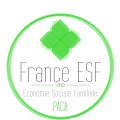 Rencontre du 12 Février 2016de 10h à 12hAubagneLaurie GODFROY (Déléguée régionale)Margot GROS (Déléguée régionale adjointe)OrganisationAccueil - 10h à 10h15Temps de Présentation - 10h15 à 11h- Tour de table (poste de C.ESF : lieu de travail + public)- Présentation de l'association, des déléguées régionalesEchanges - 11h à 11h45- Participation de France ESF PACA dans la création d'une antenne sur le 84- Attentes de chacun par rapport à l'association et à l'antenneClôture de la rencontre - 11h45 à 12h- Objectif et/ou thème de la prochaine rencontre- Choix d'une date et d'un lieu- Choix de personnes référentes